2020 жылғы базалық төлемдер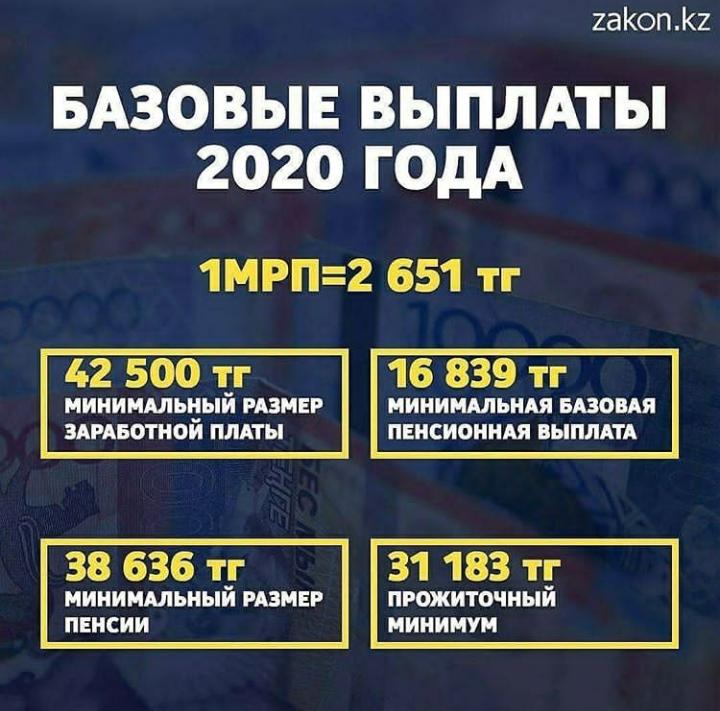 2020 жылдары балаларға арналған жәрдемақы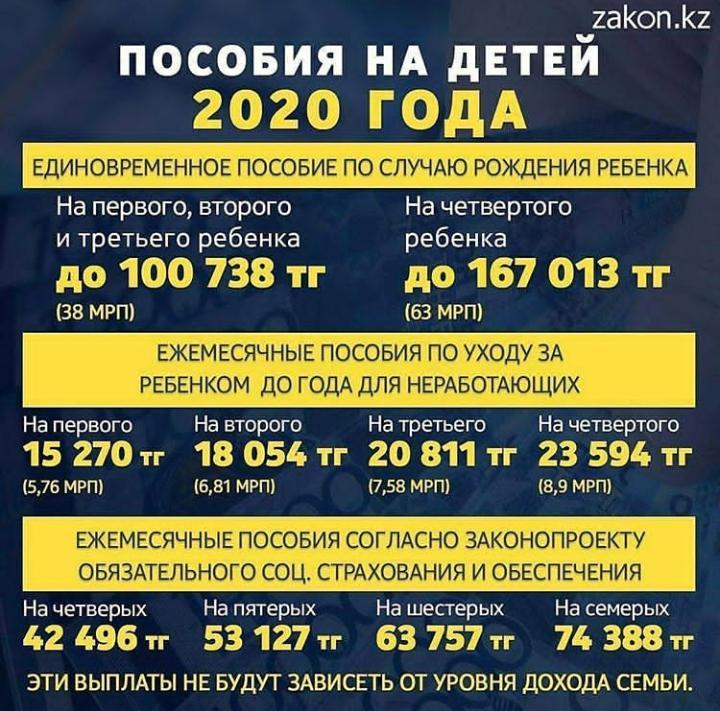 